Abstrakt: Provoz a podpora systému Moodle má na Filozofické fakultě Masarykovy univerzity tradici již více než 12 let. Tradičně je systém využíván pro podporu smíšené (blended) i distanční (zcela online) výuky v celé škále předmětů a oborů fakulty. Pro potřeby vyučujících i studentů 
se postupně zformovala široce pojatá uživatelská a metodická podpora zaštítěná Kanceláří 
e-learningu a do samotného Moodlu byla přidána celá rozšiřujících doplňků - 2 kompletní moduly navíc pocházejí přímo z e-learningové dílny FF MU, kde jsou také dlouhodobě spravovány a aktualizovány (modul Galerie a modul Úkol s opravou - více informací viz prezentace k modulům 
z konferencí iMoot). Vývoj vzdělávacích technologií a související změny v koncepci vlastní výuky však ukazuje, že Moodle může být efektivně napojen na další externí aplikace, díky kterým mohou uživatelé získat přístup k nástrojům, které v Moodlu chybí buď zcela chybí, nebo existují pouze v omezené míře. Příkladem mohou být elektronická portfolia, audio-vizuální knihovny, nástroje pro tvorbu videí, nástroje pro kontrolu plagiátů apod. Spojením těchto nástrojů na platformě Moodlu pak vzniká komplexní virtuální vzdělávací prostředí, které je schopné lépe reflektovat potřeby moderně pojaté výuky a její online podpory. Uvedený příspěvek představí několik zajímavých nástrojů (viz klíčová slova níže), které byly 
v posledních 2 letech přidány jako součást VLE na FF MU. Díky infrastrukturnímu projektu CARLA se podařilo získat několik zajímavých technologií, které lze přímo integrovat se systémem Moodle tak, aby uživatelé mohli pohodlně pracovat ve známém prostředí, ale zároveň využívat nadstavbových možností těchto technologií. V rámci příspěvku uvedeme možnosti využití nově integrovaných nástrojů, shrneme zkušenosti s jejich implementací a zároveň představíme celé VLE řešení v širším kontextu současného fungování vzdělávacích technologií na FF MU (např. přímé napojení Moodlu na automatizované nahrávání přednášek v učebnách, zapojení mobilních technologií apod.). V závěru nastíníme i uvažovaní o dalším rozvoji celého systému směrem 
k reflexi aktuálního vývoje e-learningových řešení, stejně jako k aktivnější podpoře souvisejících inovací výuky (např. využitím modelu flipped classroom aj.).Klíčová slova: Moodle, Medial, Techsmith Relay, Urkund, Mahara, e-learning, VLE, LMS, SSO, plagiátorství, online kurzy, e-portfolia, lecture capture, eduklipyInformace o autoroviMgr. Petr SudickýTelefon: +420 775 444 529Email: sudicky@phil.muni.czZastávaná funkce: Vedení týmu Kanceláře e-learninguNázev instituce: Kancelář e-learningu FF MU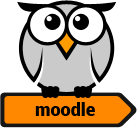 Konference MoodleMoot.cz 2016PragoData Consulting, s.r.o.Univerzita Palackého v Olomouci18.-19. 10. 2016, OlomoucMoodle a jeho mladší sourozenci: Integrované VLE na FF MUPetr SudickýKancelář e-learningu FF MU (ELF)sudicky@phil.muni.cz